«Правило нулевого дохода» при назначении выплат для беременных, вставших на учет в ранние сроки, и на детей от 8 до 17 летКраснодар, 09 сентября 2022 года. Семьи, оказавшиеся в трудной жизненной ситуации, могут получать государственную поддержку. Воспользоваться данной мерой поддержки могут женщины, вставшие на учет в ранние сроки беременности (до 12 недель), а также семьи, которые воспитывают детей от 8 до 17 лет, и имеют невысокий доход. Одним из главных факторов для назначения пособия является официальный доход всех трудоспособных членов семьи. К таким доходам относятся доходы от трудовой или предпринимательской деятельности, пенсия, стипендия и т.д. Если таковые доходы отсутствуют, то для получения выплат может быть применено  «правило нулевого дохода». Что это значит? При отсутствии доходов должна быть уважительная причина, к ним относятся:Уход за детьми, в случае если это один из родителей в многодетной семье (т.е. у одного из родителей в многодетной семье на протяжении всех 12 месяцев может быть нулевой доход. А у второго родителя должны быть поступления от трудовой, предпринимательской, творческой деятельности или пенсия, стипендия).Уход за ребенком, если речь идет о единственном родителе (т.е. официально у ребенка один родитель, второй не указан в свидетельстве о рождении или умер, пропал без вести). Уход за ребенком до достижения им возраста трех лет.Уход за гражданином с инвалидностью или пожилым человеком старше 80 лет.Обучение на очной форме для членов семьи моложе 23 лет.Срочная служба в армии и 3-месячный период после демобилизации.Прохождения лечения длительностью от 3 месяцев и более.Статус безработного, который учитывается до 6 месяцев (необходимо подтверждение официальной регистрации в качестве безработного в центре занятости).Отбывание наказания и 3-месячный период после освобождения из мест лишения свободыЕсли не будет уважительных причин отсутствия доходов (не менее 10 месяцев в расчётном периоде), то в выплате будет отказано.ЧИТАЙТЕ НАС: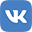 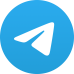 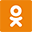 